Муниципального казенное дошкольное образовательное учреждение города Новосибирска"Детский сад № 272 комбинированного вида" Развлечение для детей на 23 февраля.«Будущие защитники-наши мальчишки!».Выполнил:                                                                                                    воспитатель первой квалификационной категории Буримова Е.С. Город Новосибирск 2019Образовательные области: «Социально-коммуникативное развитие»:1) Познакомить детей с праздником, посвящённым Дню Защитника Отечества (23 февраля).2) Формировать первичные гендерные представления (воспитывать в мальчиках стремления быть сильными, смелыми, стать защитниками Родины).3) Воспитывать любовь к Родине.4) Развивать свободное общение с взрослыми и детьми.5) Расширять и активизировать словарный запас детей (Защитник, Родина, сильный, смелый).«Художественно-эстетическое развитие» (аппликация кораблик):1) Закреплять умения вырезания геометрических фигур по контуру.2) Учить детей предварительно выкладывать (в определённой последовательности) готовые детали разной формы, величины, цвета и наклеивать их.3) Закреплять умение аккуратно пользоваться клеем: намазывать его кисточкой тонким слоем на обратную сторону наклеиваемой фигуры (на специально приготовленной клеёнке); прикладывать стороной, намазанной клеем, к листу бумаги и плотно прижимать салфеткой.4) Формировать навыки аккуратной работы.5) Вызывать у детей радость от полученного изображения.«Физическое развитие»:1) Формировать начальное представление о здоровом образе жизни.Цели: создать радостную атмосферу праздника; воспитывать чувство товарищества; развивать силу, ловкость и целеустремленность.Ход развлеченияДети под марш заходят в зал.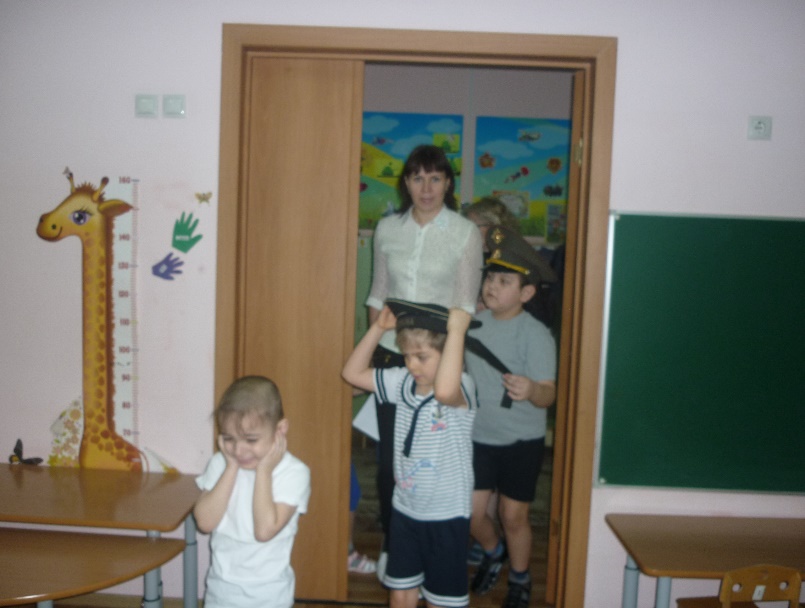 Ведущий:Праздник есть у нас один.Это праздник – день мужчин.Сегодня мы собрались, чтобы поздравить наших мальчиков с Днем защитника Отечества! Хотим пожелать им всегда быть смелыми, сильными, добрыми и справедливыми. Наши мальчики еще маленькие, но они уже стараются быть похожими в поступках, в делах на своих пап. Поэтому сегодня мы хотим провести нашу праздничную встречу весело и задорно.Дорогие наши мальчики «Примите наши поздравления!»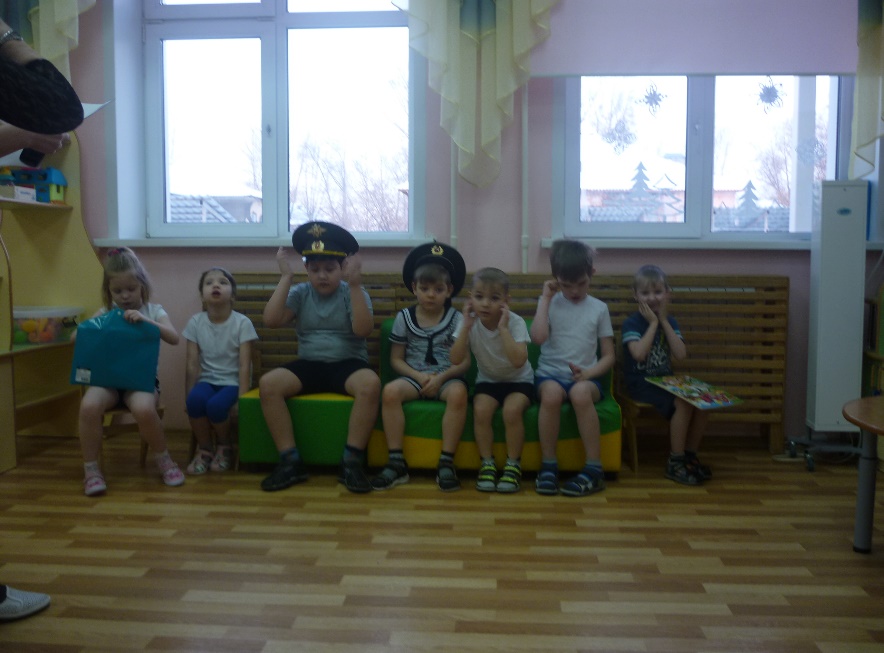 1. Наши юные мужчины,Мы поздравить вас спешим.Пожелать хотим здоровья,Дружбы крепкой, много сил.2. С праздником, мальчишки,Серьезным и мужским —Защитников отечестваПоздравить мы хотим. Показ слайдов:  Праздник 23 февраля.Ведущий:День Защитника ОтечестваЗнает каждый гражданин.Чтобы сильными расти,Чтобы в армию пойти,Объясняю по порядкуНачинаем все зарядку.Танец «Веселая зарядка».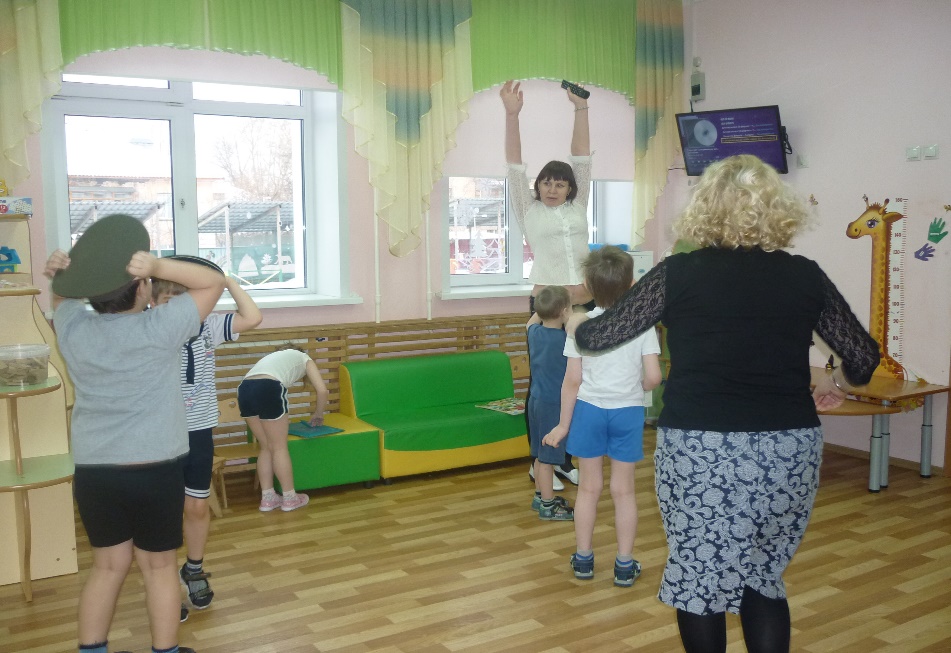 Пальчиковая гимнастикаСолдаты: Мы солдаты, мы солдаты, бодрым шагом мы идем.(Пальцы бодро «Маршируют» по столу.)В нашу армию, ребята, просто так не попадешь.(Пальцы сжаты в кулак, указательный вверх и покачивается влево-вправо.)Нужно быть умелыми, сильными и смелыми.(Ладонь вверх, пальцы растопырены, сжимаются и разжимаются.)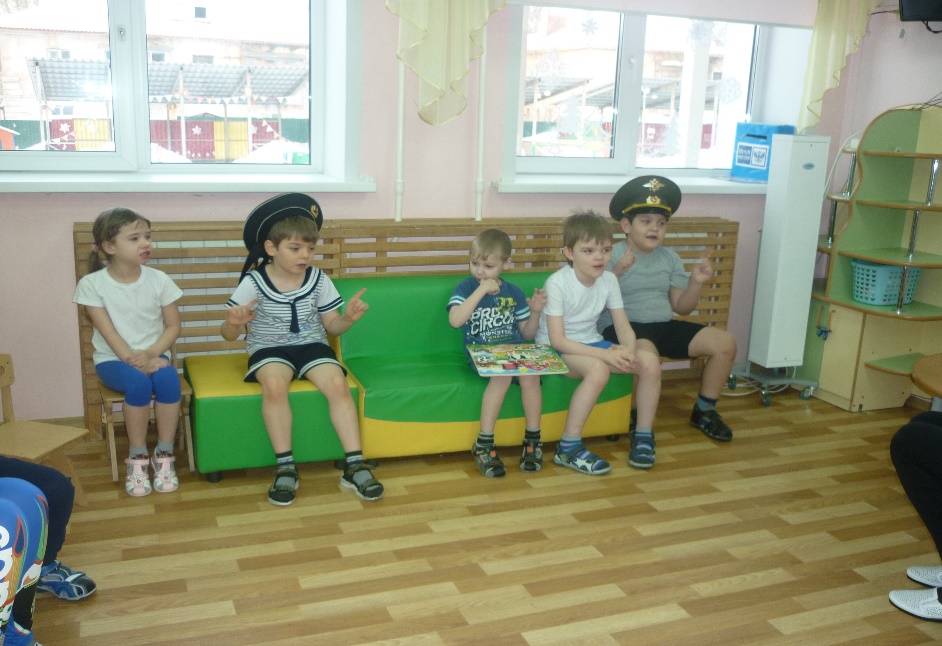 Ведущий: Сегодня здесь, в этом залеМы веселье и спорт совместим.Мы этот славный праздник с вами.Прекрасным играм посвятим.Ведущая: А сейчас мы предлагаем поиграть в игру «Да или нет!»Задания для детей1. Наша армия сильна? – Да!2. Охраняет мир она? – Да!3. Мальчишки в армию пойдут? – Да!4. Девочек с собой возьмут? – Нет5. У Буратино длинный нос? – Да!6. На корабле он был матрос? – Нет!7. Лежит лётчик на границе? – Нет!8. Он летает выше птицы? – Да!9. Сегодня праздник отмечаем? – Да!10. Мам, девчонок поздравляем? – Нет!11. Мир важней всего на свете?- Да!12. Знают это даже дети? – Да!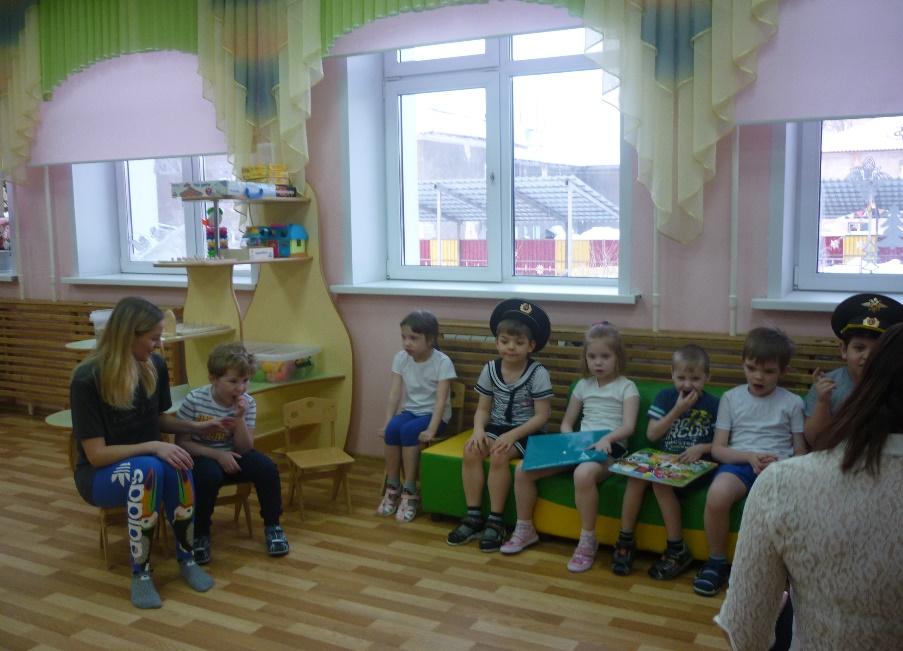 Ведущая: ребята, какие вы молодцы!Сейчас мы проверим какие же наши мальчишки ловкие и смелые. Предлагаю всем мальчикам поделится на две команды.Быстроту свою и ловкость проявитеИ болельщиков вы наших удивите.Приступаем к состязаниям.1. «Перебраться по кочкам»(на полу лежат квадраты-кочки, а играющие должны быстро пройти по ним и вернуться).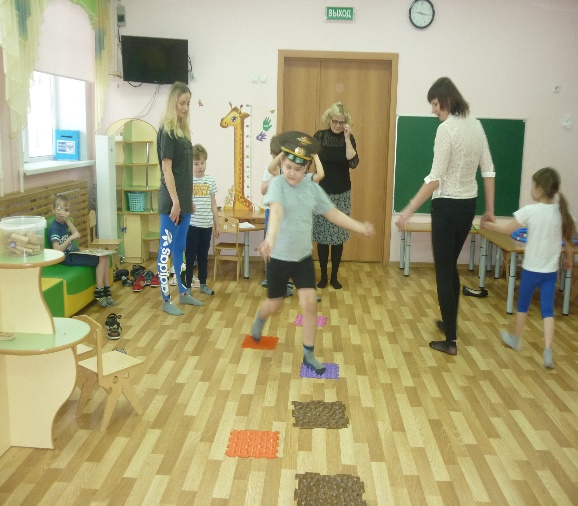 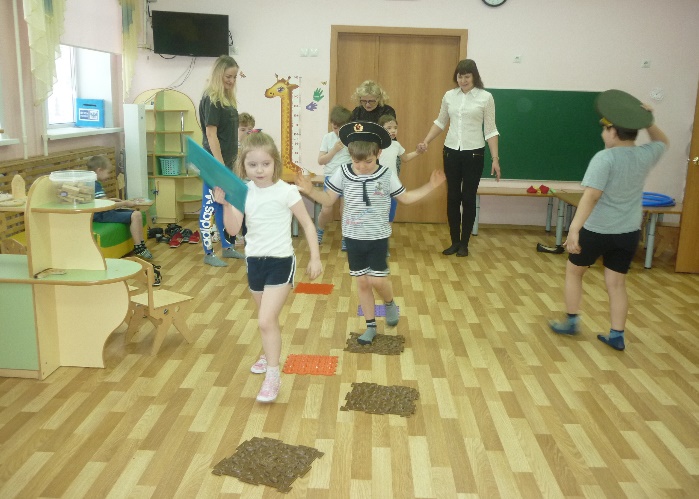 2. «Меткие стрелки»Вы мешочки в цель кидайте,Свою ловкость развивайте!(дети кидают песочные мешочки в обруч)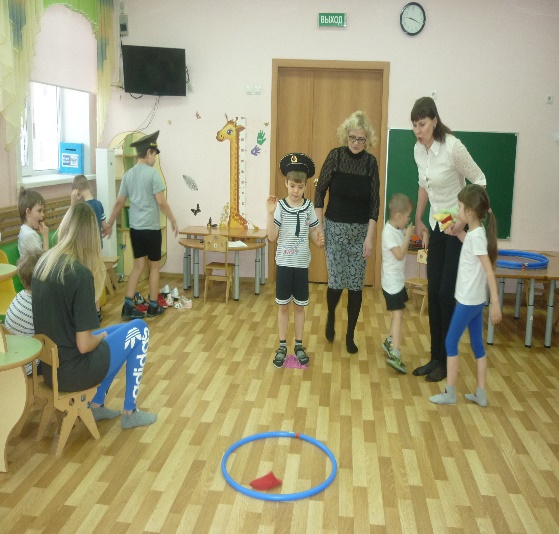 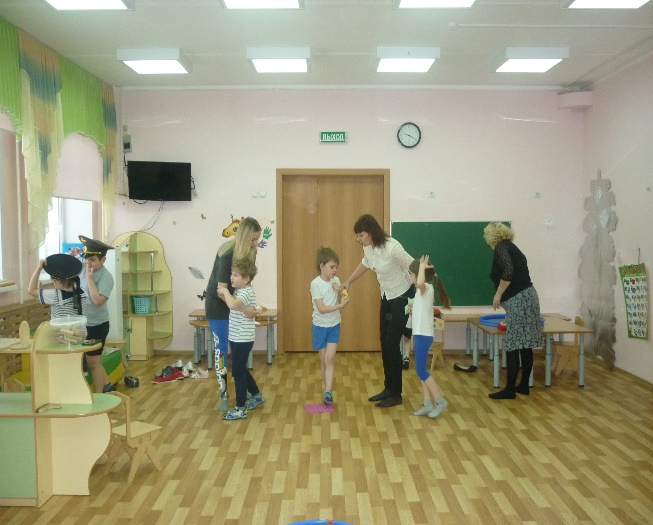 Ведущий. Солдату надо многое знать и уметь. Ведь иногда эти машины ломаются, приходится солдату чинить их самому. У нас тоже сломались военные машины. Почините их, дети.3. Конкурс "Собери танк и самолёт"Дети подходят к столам, на которых лежат конверты с пазлами. ( Собрать разрезную картинку на военную тематику.)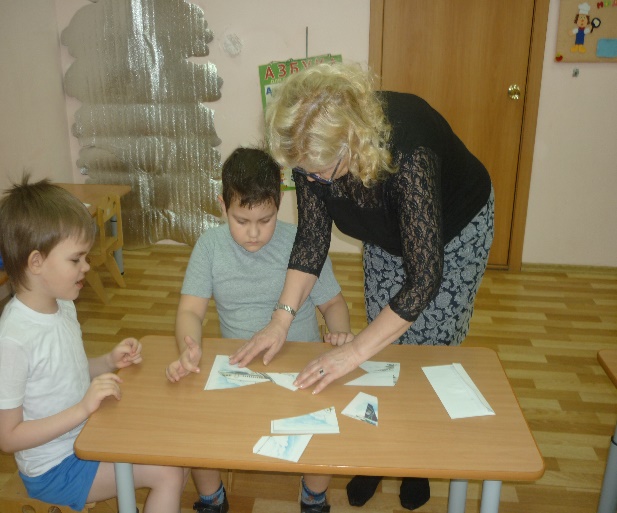 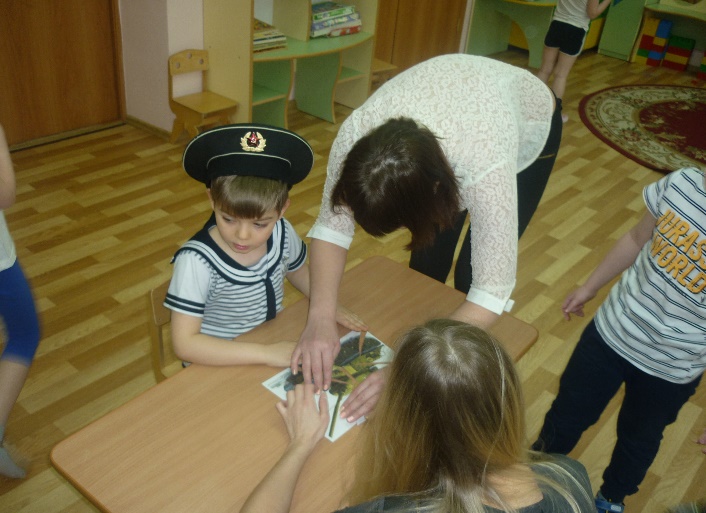 Ведущий. Конечно же, солдаты должны быть ещё и быстрыми, и ловкими. А наши защитники обладают такими качествами? Это мы и проверим в конкурсе. 4. Конкурс «Смотай якорь». Два участника на скорость сматывают верёвку с якорем.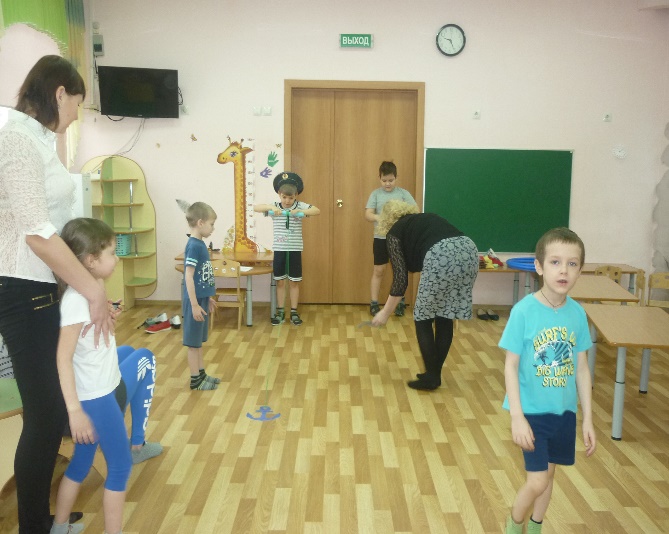 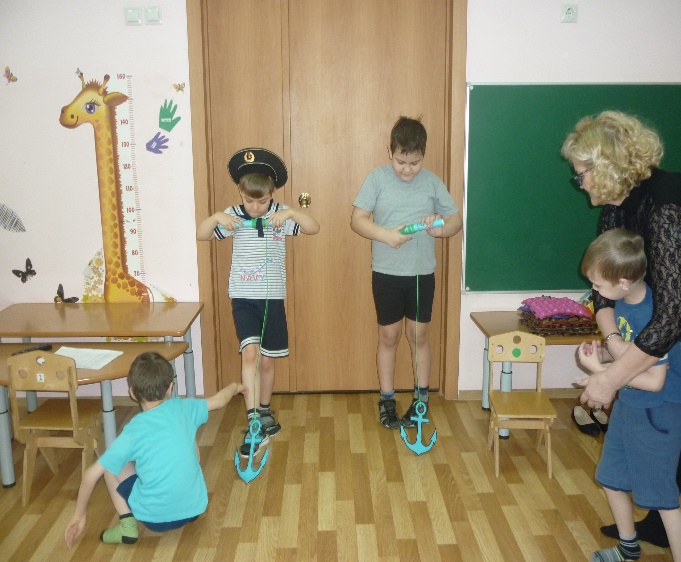 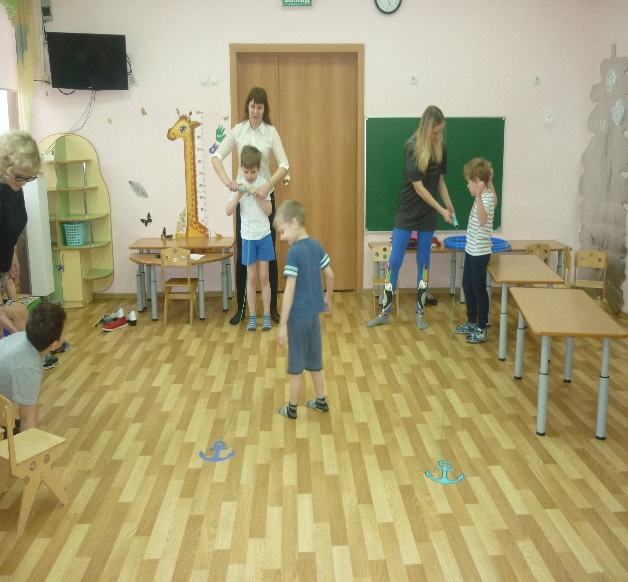 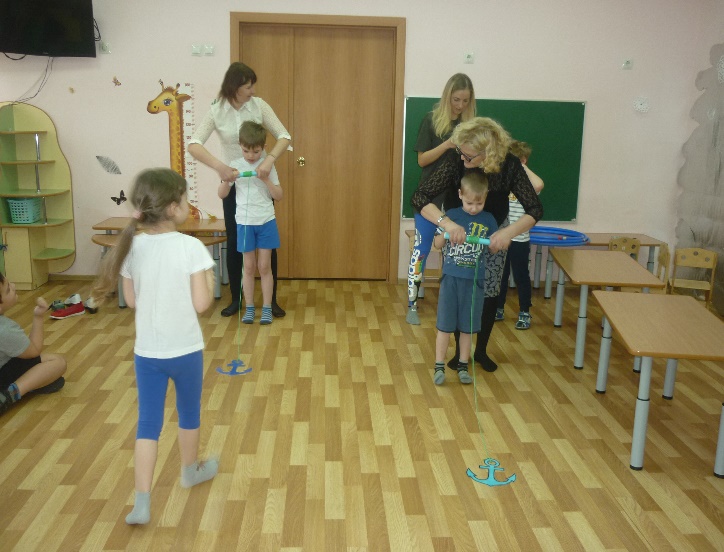 Мы лётчиками смелыми Быстрее стать хотим. В российских самолётах В небо полетим. Не преградят дорогу нам Седые облака. Мечтаем лётчиками стать, Хоть ходим в сад пока.5. Игра «Лётчики на аэродром!».
Участвуют все дети. Дети садятся у боковой стены на правое колено – это аэродром. Руки согнуты в локтях, на уровне груди. Под музыку дети медленно заводят моторы, поднимаются на ноги, раскрывают прямые руки в стороны, изображая крылья самолётов, и легко бегают в одном направлении по залу. По окончании музыки самолёты возвращаются на аэродром, опускаются на правое колено. Игра повторяется 2 раза.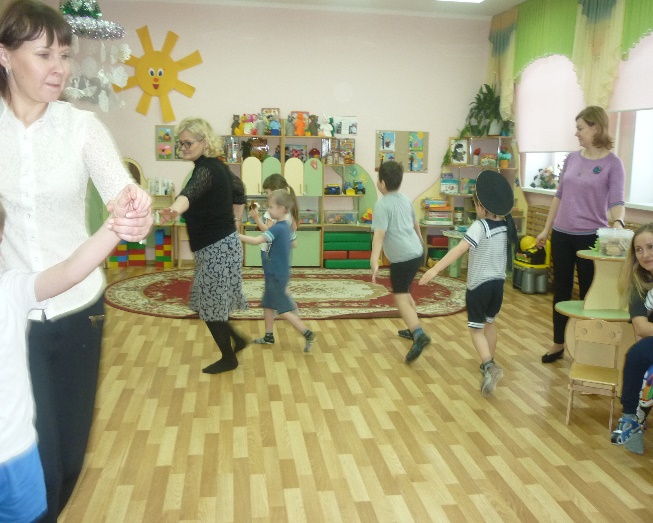 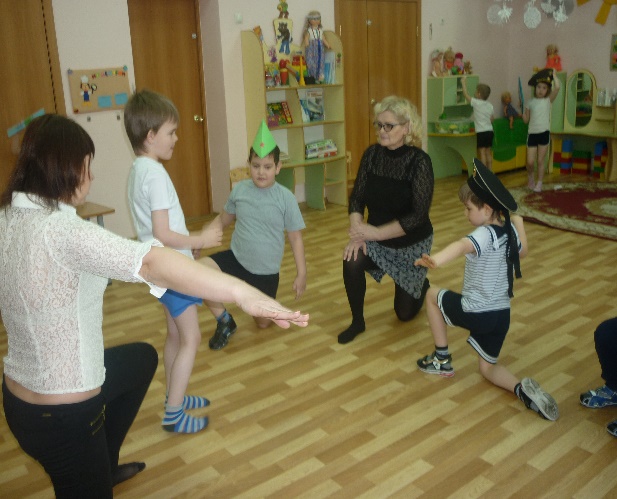 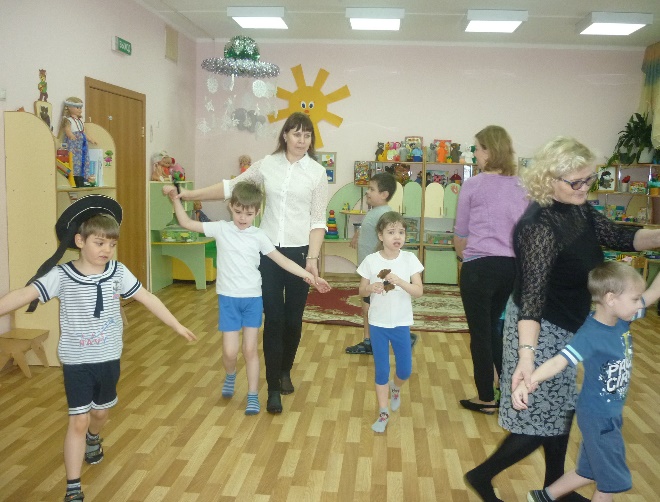  А теперь предлагаю сделать подарок, нашим папам или дедушкам аппликацию кораблик.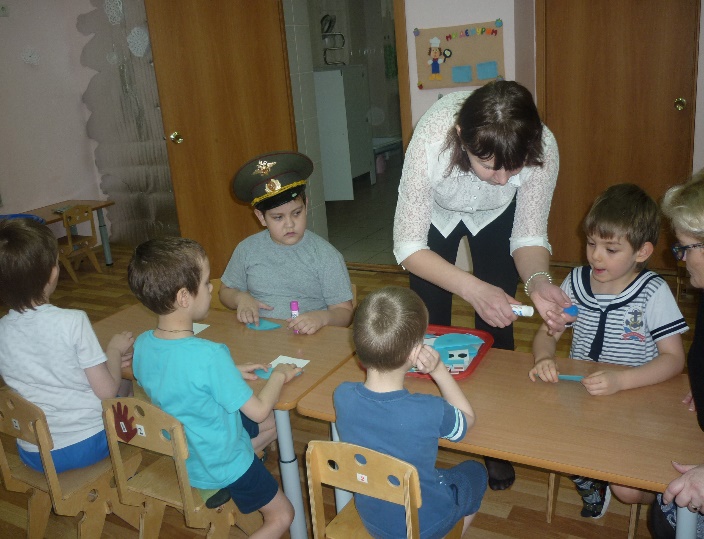 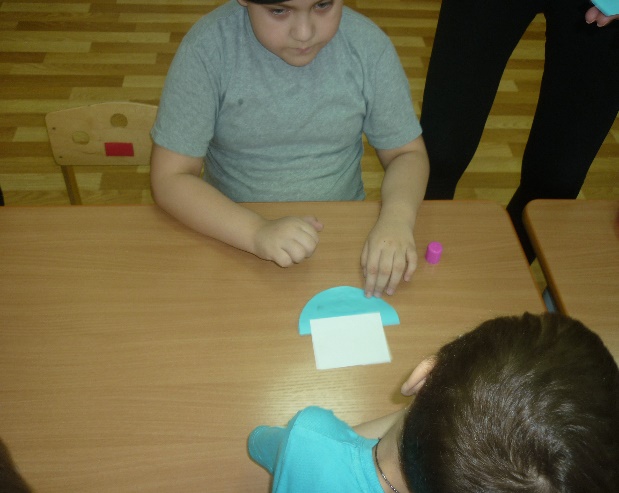 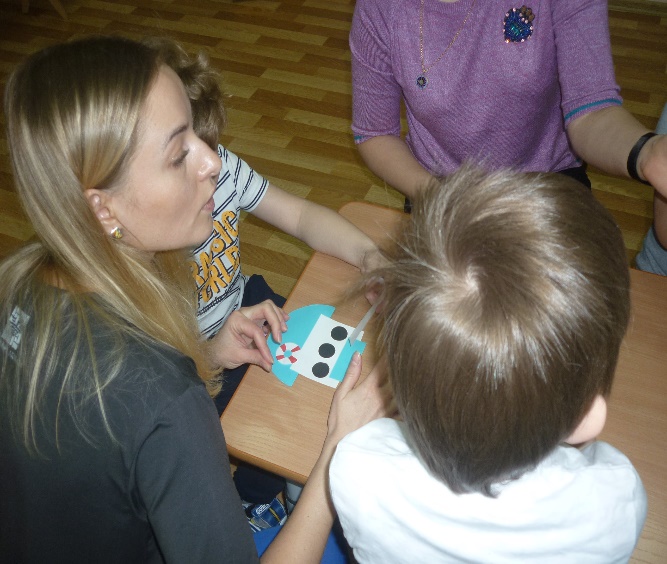 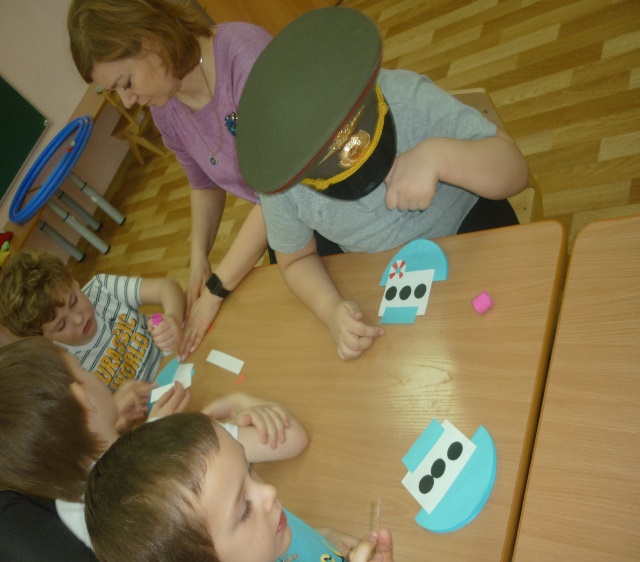 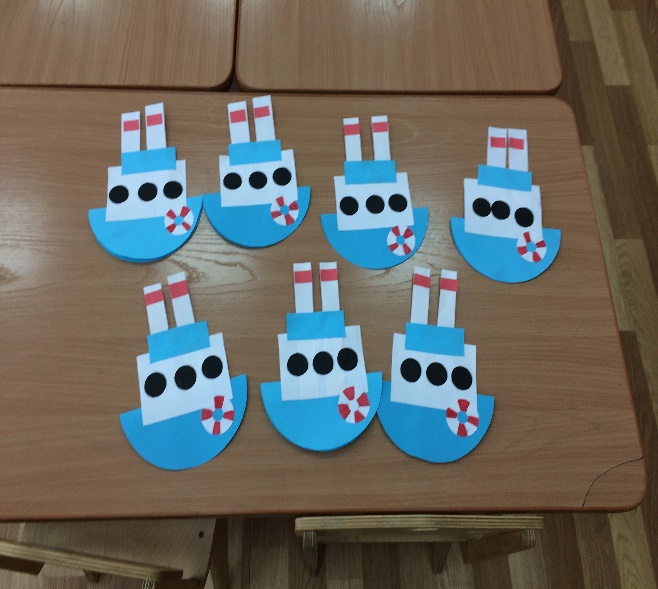 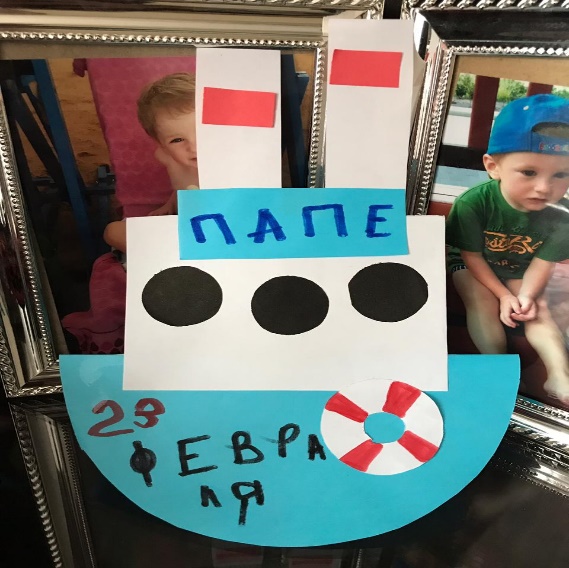 Вот подходит к завершению наше праздничное развлечение.Отдохнули мы на славу,победили все по праву.Мы смело награждаем всех мальчишек памятными медалями.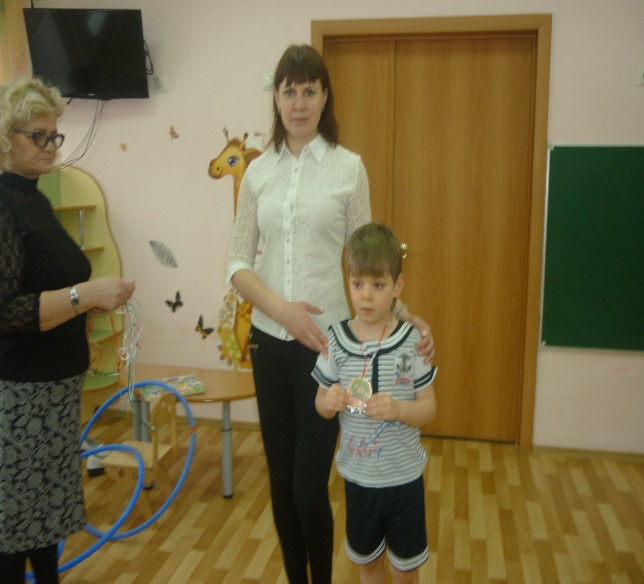 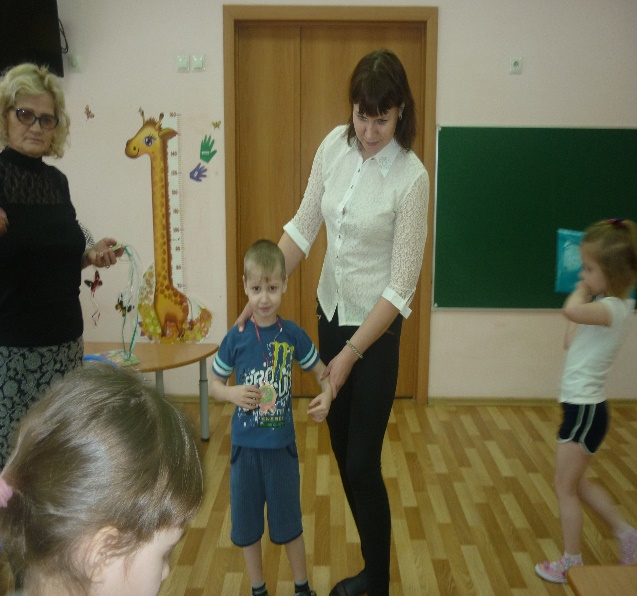 Молодцы! Спасибо всем. Сразу видно, что ловкости и сноровки всем хватает.